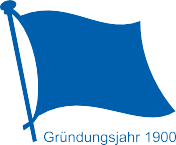 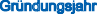 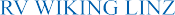 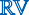 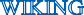 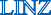 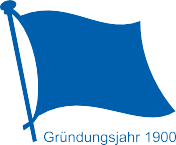 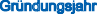 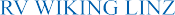 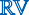 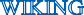 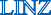 Titel, Name:Titel, Name:Titel, Name:Titel, Name:FotoFotoAnschrift:Anschrift:Anschrift:Anschrift:FotoFotoGeburtsdatum:Staatsangehörigkeit:Staatsangehörigkeit:Staatsangehörigkeit:FotoFotoTelefon:E-Mail:E-Mail:E-Mail:FotoFotoBeruf:Beruf:Beruf:Beruf:FotoFotoMitglied bei anderem Ruder- oder Tennisverein:	NEIN	JA, bei:Mitglied bei anderem Ruder- oder Tennisverein:	NEIN	JA, bei:Mitglied bei anderem Ruder- oder Tennisverein:	NEIN	JA, bei:Mitglied bei anderem Ruder- oder Tennisverein:	NEIN	JA, bei:Mitglied bei anderem Ruder- oder Tennisverein:	NEIN	JA, bei:Mitglied bei anderem Ruder- oder Tennisverein:	NEIN	JA, bei:Schwimmkundig:	JA	NEINIch wurde empfohlen durch:Ich wurde empfohlen durch:Ich wurde empfohlen durch:Ich wurde empfohlen durch:Ich wurde empfohlen durch:Weitere Personen bei Familien-, Partner- oder Erwachsener mit Kind(ern)-Tarif (Name und Geburtsdatum eintragen):Weitere Personen bei Familien-, Partner- oder Erwachsener mit Kind(ern)-Tarif (Name und Geburtsdatum eintragen):Weitere Personen bei Familien-, Partner- oder Erwachsener mit Kind(ern)-Tarif (Name und Geburtsdatum eintragen):Weitere Personen bei Familien-, Partner- oder Erwachsener mit Kind(ern)-Tarif (Name und Geburtsdatum eintragen):Weitere Personen bei Familien-, Partner- oder Erwachsener mit Kind(ern)-Tarif (Name und Geburtsdatum eintragen):Weitere Personen bei Familien-, Partner- oder Erwachsener mit Kind(ern)-Tarif (Name und Geburtsdatum eintragen):Ich ersuche um Aufnahme in den RV Wiking als:	Zutreffendes bitte ankreuzenIch ersuche um Aufnahme in den RV Wiking als:	Zutreffendes bitte ankreuzenIch ersuche um Aufnahme in den RV Wiking als:	Zutreffendes bitte ankreuzenIch ersuche um Aufnahme in den RV Wiking als:	Zutreffendes bitte ankreuzenIch ersuche um Aufnahme in den RV Wiking als:	Zutreffendes bitte ankreuzenIch ersuche um Aufnahme in den RV Wiking als:	Zutreffendes bitte ankreuzenMitgliedsbeiträge/JahrRudern+FitnessRudern+Tennis+FitnessTennisTennisTennis+FitnessErwachsene259,–323,–204,–204,–259,–Jugendliche (15–18 J.), Studenten127,–165,–79,–79,–127,–Schüler (bis 15 Jahre) 175,–102,–45,–45,–75,–Familientarif 2562,–646,–359,–359,–562,–Partnertarif 3444,–584,–331,–331,–444,–Erwachsener mit Kind(ern) 4282,–405,–225,–225,–282,–Unterstützendes/Ruhendes  MitgliedUnterstützendes/Ruhendes  Mitglied54,–54,–54,–54,–Auswärtiges  MitgliedAuswärtiges  Mitglied106,–106,–106,–106,–BootseinstellgebührBootseinstellgebühr48,–48,–48,–48,–FitnessFitness121,–121,–121,–121,–Trainingsbeitrag Rennmannschaft Jugend und  StudentenTrainingsbeitrag Rennmannschaft Jugend und  Studenten70,–70,–70,–70,–1  Fitness nur in Begleitung Erwachsener	2 gilt für Eltern und Kinder (Schüler, Jugendliche oder Studenten bis zum 27. Lebensjahr)3 gilt für Ehepaare und Paare in einer Lebensgemeinschaft	4 gilt für einen Erwachsenen und Kind(er) (Schüler, Jugendliche oder Studenten bis zum 27. Lebensjahr)1  Fitness nur in Begleitung Erwachsener	2 gilt für Eltern und Kinder (Schüler, Jugendliche oder Studenten bis zum 27. Lebensjahr)3 gilt für Ehepaare und Paare in einer Lebensgemeinschaft	4 gilt für einen Erwachsenen und Kind(er) (Schüler, Jugendliche oder Studenten bis zum 27. Lebensjahr)1  Fitness nur in Begleitung Erwachsener	2 gilt für Eltern und Kinder (Schüler, Jugendliche oder Studenten bis zum 27. Lebensjahr)3 gilt für Ehepaare und Paare in einer Lebensgemeinschaft	4 gilt für einen Erwachsenen und Kind(er) (Schüler, Jugendliche oder Studenten bis zum 27. Lebensjahr)1  Fitness nur in Begleitung Erwachsener	2 gilt für Eltern und Kinder (Schüler, Jugendliche oder Studenten bis zum 27. Lebensjahr)3 gilt für Ehepaare und Paare in einer Lebensgemeinschaft	4 gilt für einen Erwachsenen und Kind(er) (Schüler, Jugendliche oder Studenten bis zum 27. Lebensjahr)1  Fitness nur in Begleitung Erwachsener	2 gilt für Eltern und Kinder (Schüler, Jugendliche oder Studenten bis zum 27. Lebensjahr)3 gilt für Ehepaare und Paare in einer Lebensgemeinschaft	4 gilt für einen Erwachsenen und Kind(er) (Schüler, Jugendliche oder Studenten bis zum 27. Lebensjahr)1  Fitness nur in Begleitung Erwachsener	2 gilt für Eltern und Kinder (Schüler, Jugendliche oder Studenten bis zum 27. Lebensjahr)3 gilt für Ehepaare und Paare in einer Lebensgemeinschaft	4 gilt für einen Erwachsenen und Kind(er) (Schüler, Jugendliche oder Studenten bis zum 27. Lebensjahr)Ich nehme zur Kenntnis, dass die Satzungen des RV Wiking, sowie die vom Vorstand erlassenen Maßnahmen (Ruderordnung, Tennisordnung etc.) einzuhalten sind. Ich erkläre mich weiters damit einverstanden, dass der gesamte Mitgliedsbeitrag bis zum1. März eines jeden Jahres im Vorhinein zu bezahlen ist bzw. sofort nach Vorschreibung durch den Kassier. Ein eventueller Austritt       ist  schriftlich  anzuzeigen,  wobei  der  Mitgliedsbeitrag  bis  zu  dem  auf  das  Austrittsdatum  folgenden  Monatsletzten  zu  leisten ist.Datum	Unterschrift: (bei Minderjährigen Unterschrift des Erziehungsberechtigten)Ich nehme zur Kenntnis, dass die Satzungen des RV Wiking, sowie die vom Vorstand erlassenen Maßnahmen (Ruderordnung, Tennisordnung etc.) einzuhalten sind. Ich erkläre mich weiters damit einverstanden, dass der gesamte Mitgliedsbeitrag bis zum1. März eines jeden Jahres im Vorhinein zu bezahlen ist bzw. sofort nach Vorschreibung durch den Kassier. Ein eventueller Austritt       ist  schriftlich  anzuzeigen,  wobei  der  Mitgliedsbeitrag  bis  zu  dem  auf  das  Austrittsdatum  folgenden  Monatsletzten  zu  leisten ist.Datum	Unterschrift: (bei Minderjährigen Unterschrift des Erziehungsberechtigten)Ich nehme zur Kenntnis, dass die Satzungen des RV Wiking, sowie die vom Vorstand erlassenen Maßnahmen (Ruderordnung, Tennisordnung etc.) einzuhalten sind. Ich erkläre mich weiters damit einverstanden, dass der gesamte Mitgliedsbeitrag bis zum1. März eines jeden Jahres im Vorhinein zu bezahlen ist bzw. sofort nach Vorschreibung durch den Kassier. Ein eventueller Austritt       ist  schriftlich  anzuzeigen,  wobei  der  Mitgliedsbeitrag  bis  zu  dem  auf  das  Austrittsdatum  folgenden  Monatsletzten  zu  leisten ist.Datum	Unterschrift: (bei Minderjährigen Unterschrift des Erziehungsberechtigten)Ich nehme zur Kenntnis, dass die Satzungen des RV Wiking, sowie die vom Vorstand erlassenen Maßnahmen (Ruderordnung, Tennisordnung etc.) einzuhalten sind. Ich erkläre mich weiters damit einverstanden, dass der gesamte Mitgliedsbeitrag bis zum1. März eines jeden Jahres im Vorhinein zu bezahlen ist bzw. sofort nach Vorschreibung durch den Kassier. Ein eventueller Austritt       ist  schriftlich  anzuzeigen,  wobei  der  Mitgliedsbeitrag  bis  zu  dem  auf  das  Austrittsdatum  folgenden  Monatsletzten  zu  leisten ist.Datum	Unterschrift: (bei Minderjährigen Unterschrift des Erziehungsberechtigten)Ich nehme zur Kenntnis, dass die Satzungen des RV Wiking, sowie die vom Vorstand erlassenen Maßnahmen (Ruderordnung, Tennisordnung etc.) einzuhalten sind. Ich erkläre mich weiters damit einverstanden, dass der gesamte Mitgliedsbeitrag bis zum1. März eines jeden Jahres im Vorhinein zu bezahlen ist bzw. sofort nach Vorschreibung durch den Kassier. Ein eventueller Austritt       ist  schriftlich  anzuzeigen,  wobei  der  Mitgliedsbeitrag  bis  zu  dem  auf  das  Austrittsdatum  folgenden  Monatsletzten  zu  leisten ist.Datum	Unterschrift: (bei Minderjährigen Unterschrift des Erziehungsberechtigten)Ich nehme zur Kenntnis, dass die Satzungen des RV Wiking, sowie die vom Vorstand erlassenen Maßnahmen (Ruderordnung, Tennisordnung etc.) einzuhalten sind. Ich erkläre mich weiters damit einverstanden, dass der gesamte Mitgliedsbeitrag bis zum1. März eines jeden Jahres im Vorhinein zu bezahlen ist bzw. sofort nach Vorschreibung durch den Kassier. Ein eventueller Austritt       ist  schriftlich  anzuzeigen,  wobei  der  Mitgliedsbeitrag  bis  zu  dem  auf  das  Austrittsdatum  folgenden  Monatsletzten  zu  leisten ist.Datum	Unterschrift: (bei Minderjährigen Unterschrift des Erziehungsberechtigten)Aufgenommen gem. Vorstandssitzung am:Aufgenommen gem. Vorstandssitzung am:Aufgenommen gem. Vorstandssitzung am:Aufgenommen gem. Vorstandssitzung am:Aufgenommen gem. Vorstandssitzung am:Aufgenommen gem. Vorstandssitzung am:ACHTUNG: Durch die Abgabe des Aufnahmeformulars ist man noch kein gültiges Mitglied!ACHTUNG: Durch die Abgabe des Aufnahmeformulars ist man noch kein gültiges Mitglied!ACHTUNG: Durch die Abgabe des Aufnahmeformulars ist man noch kein gültiges Mitglied!ACHTUNG: Durch die Abgabe des Aufnahmeformulars ist man noch kein gültiges Mitglied!ACHTUNG: Durch die Abgabe des Aufnahmeformulars ist man noch kein gültiges Mitglied!ACHTUNG: Durch die Abgabe des Aufnahmeformulars ist man noch kein gültiges Mitglied!RV Wiking Linz, 4048 Puchenau, Wilheringerstraße 10, Tel. 0732 22 17 10	Stand Jänner 2016RV Wiking Linz, 4048 Puchenau, Wilheringerstraße 10, Tel. 0732 22 17 10	Stand Jänner 2016RV Wiking Linz, 4048 Puchenau, Wilheringerstraße 10, Tel. 0732 22 17 10	Stand Jänner 2016RV Wiking Linz, 4048 Puchenau, Wilheringerstraße 10, Tel. 0732 22 17 10	Stand Jänner 2016RV Wiking Linz, 4048 Puchenau, Wilheringerstraße 10, Tel. 0732 22 17 10	Stand Jänner 2016RV Wiking Linz, 4048 Puchenau, Wilheringerstraße 10, Tel. 0732 22 17 10	Stand Jänner 2016